06.04.2020 г. Развитие речиТема: «Государственная символика России».Интегрированное занятие по ознакомлению с окружающим миром и рисованием для детей старшего дошкольного возраста (от 5 до 6 лет)Доминирующая образовательная область: «Познавательное развитие», «Художественно – эстетическое развитие»Цель непрерывно образовательной деятельности: познакомить детей с государственными символами России: флаг, герб, гимн.Задачи :Образовательные:Познакомить детей с государственными символами России – флагом, гербом, гимном;Закрепить знания детей про свою страну.Закрепить умение передавать в рисунке человека, правильно размещать части тела;Закрепить умение быстро закрашивать большие плоскости кисточкой на всю ширину, рисовать мелкие детали концом кисточки.Развивающие:Развивать речь, внимание, память, мышление;Развивать чувства композиции и эстетического вкуса;Развивать мелкую моторику рук.Воспитательные:Воспитывать патриотические чувства и уважение к государственным символам своей страны;Воспитывать чувство прекрасного.Виды детской деятельности: игровая, изобразительная, коммуникативная.Материалы и оборудование: изображение самолета разрезанное на части, герб, флаг России, аудиозапись гимна «Россия - священная наша держава»,флажки из белой бумаги, краски, кисточки, салфетки, клей – карандаш.Интеграция образовательных областей: «Познавательное развитие», «Художественно – эстетическое развитие», «Физическое развитие», «Речевое развитие», «Социально – коммуникативное развитие» .Предварительная работа: Знакомство с символикой разных стран.Индивидуальна работа: активизировать внимание мало активных детей.Методы и приемы: игровые, наглядные, словесные, практические.Словарная работа: символ, гимн, флаг, герб, федерация, скипетр.Ход непрерывно образовательной деятельностиОрганизационный момент.
Воспитатель: сегодня мы с вами отправим наши игрушки в путешествие, а на каком транспорте вы отгадаете при помощи загадки.Крылатый, а не птица,Летает в небесахВ мгновенье может скрытьсяВ пушистых облаках.Когда взлетает в небоИ набирает ход –Закладывает уши,Что это?Дети: самолетВоспитатель: я предлагаю вам собрать волшебный самолет, чтобы наши русские игрушки могли полететь в гости к другим игрушкам.Но сначала нужно оборудовать самолет так, чтобы летчики с других стран видели, что самолеты это русские, и летят они с России.Основная часть.
Воспитатель: в каждой стране есть свои символы. А вы знаете что такое символ?Дети: символ – это знак, изображение какого-нибудь предмета или животного.Воспитатель: давайте мы с вами познакомимся с символами нашей страны. Назовите государственные символы России?Дети: государственный флаг, герб и гимн России.Воспитатель показывает Государственный флаг Российской федерации.Воспитатель: флаг существовал с давних времен. Сначала флаг был черно-желто-белого цветов, потом весь красного цвета. При помощи, каких цветов изображают современный флаг России?Дети: белый, синий, красный цвета.Воспитатель: какой формы наш флаг?Дети: прямоугольнойВоспитатель: давайте подумаем, почему именно эти цвета были выбраны для нашего флага?Что означает белый цвет?Дети: белый цвет – означает мир, чистотуВоспитатель: что означают синий, красный цвета?Дети: синий – это цвет веры, верности и правды. Красный – это цвет силы, мужества, отваги.Воспитатель: вот почему русский народ выбрал именно эти цвета для флага нашей страны.Дети: Гордость жителей России – знаменитый триколор.Значит верность он и силу, постоянство, мир и кровь.Все достоинства народа в этих ярких трех цветах.Как же важен нам и дорог наш святой российский флаг.Воспитатель: давайте с вами разукрасим эти флажки, так чтобы они были похожи на Государственный флаг России.Дети выполняют работу.Воспитатель: кроме флага символом России считается Государственный герб.Воспитатель показывает герб.Воспитатель: что изображено на гербе Российской Федерации.Дети: двуглавый орел на красном фоне.Воспитатель: почему на гербе изображен орел?Дети: орел – обозначает силу, это значит что государство сильное и непобедимое.Воспитатель: ребята а вы знаете почему у орла две головы?Дети : нетВоспитатель: у него две головы потому что он должен смотреть во все стороны нашей огромной страны и видеть все, что происходит вокруг. Над головами орла три короны, а в лапах он держит знаки царской власти: это скипетр, золотой шар. Подумайте почему именно три короны, может это связано с магическим числом «три». В каких сказках встречается это магическое число?Дети: в сказках: три медведя, три поросенка, три желания, три богатыря.Воспитатель: три короны означают три ветви власти, а в наших семьях, это – отец, мать и ребенок, которые символизируют собой силу, мудрость и любовь, потому что отец – самый сильный, мать – самая мудрая и добрая, а ребенок – плод любви. А сейчас давайте разделимся на тройки и попробуем нарисовать семью, которая состоит из отца, матери и ребенка.Дети делятся и договариваются между собой кто кого будет рисовать.Физминутка.Подвижная игра «Горелки»Описание: В игре принимают участие нечетное количество детей, которые становятся парами и держатся за руки. Впереди колонны находится водящий, который смотрит вперед. Дети хором повторяют слова:Гори, гори ясно,Чтобы не погасло,Глянь на небо —Птички летят,Колокольчики звенят!Раз! Два! Три! Беги!Как только участники произнесут слово «Беги!», стоящие в последней паре в колонне отпускает руки и бегут вдоль колонны вперед, один с правой стороны, другой — с левой. Их задача — выбежать вперед, встать перед водящим и снова взяться за руки. Водящий, в свою очередь, должен поймать кого-то из этой пары до того момента, как они возьмутся за руки. Если получится поймать, то водящий с пойманным образует новую пару, а участник, оставшийся без пары, теперь будет водить.Воспитатель: ребята а какие бывают песни?Дети: народные и авторские.Воспитатель: а расскажите что это за народные и авторские песни.Дети: народные песни – это те песни которые сочинил народ, авторские песни – это те песни в которых и слова и музыку написал один человек.Воспитатель: какие по характеру бывают песни?Дети: быстрые, медленные, веселые, грустные.Воспитатель: а ещё есть торжественные песни. К таким песням относится Государственный гимн. Слово «гимн» пришло к нам с греческого языка и переводится оно как хвалебная песня.Государственный гимном РФ называется песня «Россия – священная наша держава».Слушать гимн нужно стоя, молча, с гордо поднятой головой.Прослушивание аудиозаписи гимна Российской федерацииЗаключительная часть.
Воспитатель: с символами нашей страны мы познакомились. Теперь нам остается только собрать самолет.Игра «Собери самолет»Цель: учить детей собирать целое из частей.Дети складывают из частей изображение самолета и приклеивают на него изображения флага, герба.Воспитатель: в какие страны могут полететь наши игрушки?Дети: Африка, Украина, БеларусьВоспитатель: с символикой каких стран или республик вы знакомы?Дети: республика Крым, Украина, БеларусьВоспитатель: ну что ж вот и пришло время отправлять наши игрушки в дальнее путешествие.Игрушки быстро собирайтесьИ места свои занимайте.Раз – два – три – самолет лети!ФЭМПТема: Расположение предметов на плоскости (слева от, справа от, выше – ниже, ближе –дальше, около, из-за, вдоль, между, рядом).Виды детской деятельности: игровая, конструктивная, коммуникативная, познавательно-исследовательская, восприятие художественной литературы и фольклора.Цели: формировать умение ориентироваться в пространстве; развивать игровые навыки, внимание, память; учить изготавливать игрушки из природного материала.Целевые ориентиры дошкольного образования:имеет элементарное представление о расположении предметов на плоскости; ориентируется в окружающем пространстве, понимает смысл пространственных отношений; сосредоточенно действует в течение 15–20 минут; умеет работать коллективно; активно и доброжелательно взаимодействует с педагогом и сверстниками во время подвижной игры.Содержание организованной деятельности детей– Как весело танцуют и играют зайцы на лесной поляне! Но за кустами крадутся волк и лиса. Давайте поможем зайчатам убежать от них.2. Расположение предметов на плоскости (слева от, справа от, выше – ниже, ближе – дальше, около, из-за, вдоль, между, рядом).– Послушайте стихотворения А. П. Тимофеевского, выполните движения в указанные направления (право – лево, верх – низ).- Рассмотрите геометрические фигуры на столе.– Положите круг правее треугольника.– Положите прямоугольник левее треугольника.– Какая фигура находится «между» двумя другими?– Определите положение предметов, используя слова «над», «под», «между», «правее», «левее».– Послушайте стихотворение В. Берестова «Заячий след» и покажите его движения (вперед, назад, вбок).В лесу недолго до беды,Но заяц не простак.Умей запутывать следы –Вот так!Туда, сюда петляет след,Вперёд, назад и вбок.Где заяц был, там зайца нет.Прыг-скок!Игра «Расположи предметы в нужных местах».Дети рассматривают картинку и говорят, где должен быть каждый предмет.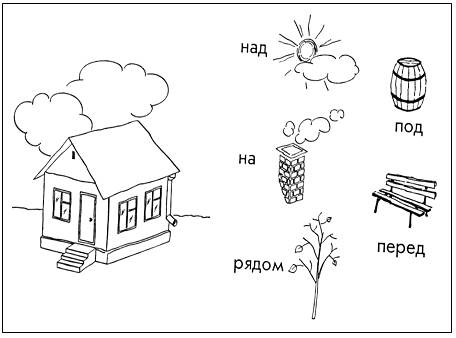 3. Подвижная игра «Заяц-месяц».Играющие стоят по кругу. Ведущий и дети начинают перекличку:– Заяц-месяц, где был?– В лесу.– Что делал?– Сено косил.– Куда клал?– Под колоду.– Кто украл?– Чур.Ребенок, на которого падает слово «чур», догоняет детей, а они разбегаются врассыпную.Правила игры. Бежать можно только после слова «чур». Пойманным считается тот, кого коснулся ловишка.07.04.2020 г.Окружающий мир./ИЗОТема: «Покорение космоса.»Рисование на тему «Как я с мамой (папой) иду из детского сада домой»Виды детской деятельности: игровая, изобразительная, коммуникативная, познавательно-исследовательская, музыкальная, восприятие художественной литературы и фольклора.Цели: познакомить детей с историей освоения космоса и с первыми космонавтами, расширить кругозор путём популяризации знаний о достижениях в области космонавтики; воспитывать чувство патриотизма и гражданственности; продолжать учить детей рисовать фигуру человека, передавать форму частей, строение, различие в величине фигуры взрослого и ребенка; закреплять умение вначале основные части легко прорисовать простым карандашом, а затем закрасить; упражнять в использовании разных приемов закрашивания цветными карандашами.Целевые ориентиры дошкольного образования: умеет поддерживать беседу, высказывать свою точку зрения, рассуждать и давать необходимые пояснения; интересуется изобразительной детской деятельностью (рисование на тему «Как я с мамой (папой) иду из детского сада домой»).Материалы и оборудование: книги о космосе, портреты космонавтов; бумага белая размером в альбомный лист, простой графитный карандаш, акварель.Содержание организованной деятельности детейПройдут годы, десятилетия, века, но этот день 12 апреля люди будут помнить всегда. Ведь именно с этого дня – 12 апреля 1961 года – человек начал освоение космоса. В России мы отмечаем День космонавтики в ознаменование первого полета человека в космос. Раньше, давным-давно, когда люди только начинали узнавать Землю, они представляли ее перевернутой чашей, которая покоится на трех гигантских слонах, важно стоящих на панцире огромной черепахи. Эта чудо-черепаха плавает в море-океане, а весь мир накрыт хрустальным куполом неба со множеством сверкающих звезд. С тех пор прошло несколько тысяч лет. На нашей Земле выросло много поколений добрых и умных людей. Они построили корабли и, совершив кругосветные путешествия, узнали, что Земля – шар. А астрономы доказали, что Земля вращается вокруг Солнца, делая один оборот за год, а вокруг своей оси – за 24 часа.12 апреля 1961 года – день полета первого в мире космонавта, гражданина России Юрия Гагарина. Этот день стал большим всенародным праздником в честь летчиков-космонавтов, конструкторов, инженеров, служащих и рабочих, которые создают ракеты, космические корабли и искусственные спутники Земли.В космической ракете Поёт об этом песниС названием «Восток» Весенняя капель:Он первым на планете Навеки будут вместеПодняться к звёздам смог. Гагарин и апрель.В. Степанов– Кем же был Гагарин?– Юрий Алексеевич Гагарин родился в семье колхозника в деревне Клушино Гжатского района Смоленской области. В 1951 г. он с отличием окончил ремесленное училище в подмосковном г. Люберцы (по специальности формовщик-литейщик) и одновременно школу рабочей молодёжи. В 1955 г. – с отличием индустриальный техникум и аэроклуб в Саратове, поступил в 1-е Чкаловское военное авиационное училище лётчиков им. К. Е. Ворошилова, которое окончил в 1957 году. Затем служил военным лётчиком в частях истребительной авиации Северного флота, с 1960 г. в отряде космонавтов, с 1961 г. стал его командиром. В 1968 г. с отличием окончил военно-воздушную инженерную академию им. Н. Е. Жуковского.После полёта в космос Гагарин постоянно совершенствовал своё мастерство и обучал других космонавтов. Он трагически погиб в авиационной катастрофе при выполнении тренировочного полёта на самолёте. В целях увековечения памяти Гагарина город Гжатск и Гжатский район Смоленской области переименованы в город Гагарин и Гагаринский район. Имя Гагарина присвоено Военно-воздушной академии в Монино. Учреждена стипендия им. Ю. А. Гагарина для курсантов военных авиационных училищ. Международной авиационной федерацией (ФАИ) учреждена медаль им. Ю. А. Гагарина. Имя Гагарина носят Центр подготовки космонавтов, учебные заведения, улицы и площади многих городов мира. В Москве, Гагарине, Звёздном городке, Софии установлены памятники космонавту; мемориальный дом-музей в Гагарине. Именем Гагарина назван кратер на Луне.Да, это верно – не забудемНи малой мелочи о нём.И жизнь его изучат людиВсю – год за годом, день за днём.Он вровень встал с грядущим веком.Но скорбь лишь глубже оттого,Что до бессмертья своегоИ он был смертным человеком.В. Туркин– После Юрия Гагарина в космосе побывало 436 человек.В ряду десятилетий каждый годМы метим новымиКосмическими вехами.Но помним:К звездам начался походС гагаринскогоРусского «Поехали!»3. Рисование на тему «Как я с мамой (папой) иду из детского сада домой».– Вспомните, как вы с папой или мамой идете утром в детский сад. Кто выше ростом? Кто ниже?– В чем различие в одежде мамы и папы, девочки и мальчика?– Расскажите, как изобразить взрослого и ребёнка.– Рисовать простым карандашом надо только главные части, легко, без нажима. Акварелью раскрасьте нарисованные фигуры.– Рассмотрите рисунки друг друга. Кто на них изображен? Как можно назвать каждый рисунок?– Наше путешествие на космической ракете подошло к концу. Мы удачно приземлились на космодроме.08.04.2020 г. ФЭМПТема: Конструирование зайца из природного материалаВиды детской деятельности: игровая, конструктивная, коммуникативная, познавательно-исследовательская.Цели: учить изготавливать игрушки из природного материала.Целевые ориентиры дошкольного образования:имеет элементарное представление о расположении предметов на плоскости; ориентируется в окружающем пространстве, понимает смысл пространственных отношений; сосредоточенно действует в течение 15–20 минут; умеет работать коллективно; активно и доброжелательно взаимодействует с педагогом и сверстниками во время подвижной игры.Содержание организованной деятельности детей:– Рассмотрите зайца из природного материала. Назовите основные детали игрушки. (Голова, туловище, уши, хвост, лапы.)– Какой природный материал нам потребуется? (Шишки, веточки, семена.)– Как соединить основные детали поделки? (К шишке-туловищу прикрепить с помощью тонких веток две маленькие шишки (хвостик и голову). В отверстия, сделанные на туловище, вставить утолщенные веточки-ноги.)– Из каких материалов выполнить мелкие детали? (Уши – две крылатки от клёна; глаза делают из любых крупных семян. В передние лапы зайке можно вложить небольшую морковку, вырезанную из цветной бумаги.)– Как укрепить игрушку на подставке? (Готовую поделку прикрепить к подставке из березового среза, украшенную мхом.)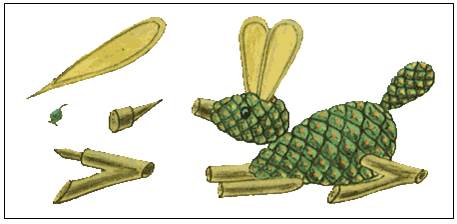 Развитие речиЗаучивание стихотворения Г. Виеру «Мамин день»Виды детской деятельности: игровая, коммуникативная, познавательно-исследовательская, восприятие художественной литературы и фольклора.Целевые ориентиры дошкольного образования: может выучить небольшое стихотворение; активно и доброжелательно взаимодействует с педагогом и сверстниками во время подвижной игры; вСодержание организованной деятельности детей– Кто покупает вам игрушки? (Мама.)Чтение стихотворения Г. Виеру «Мамин день».– Объясните название этого стихотворения.Воспитатель читает стихотворение частями, дети повторяют эти части и заучивают его целиком.Вот подснежник на поляне,Я его нашел.Отнесу подснежник маме,Хоть и не расцвел.И меня с цветком так нежноМама обняла,Что раскрылся мой подснежникОт ее тепла3. Подвижная игра «Кот».Играют трое: продавец, покупатель и кот. На одном конце скамейки садится продавец, на другом лицом к продавцу – кот. Покупатель подходит к продавцу и спрашивает:– Куда едешь?– В Тракай! (Название города.)– Кого везешь?– Кота.– Продай мне!– Что дашь?– Пять копеек, ложку меда и пестрого щенка.После этих слов кот вскакивает и бежит вокруг скамейки, а покупатель его догоняет. Если он догонит (дотронется рукой), игроки меняются ролями: кот становится покупателем, покупатель продавцом, продавец – котом.Правила игры. Каждый раз покупатель придумывает новый вариант платы за кота, а продавец – другое название города. Обежав скамейку два раза, они меняются ролями.09.04.2020 г. ИЗОТема: «Наша новая кукла»Виды детской деятельности: игровая, изобразительная, коммуникативная, познавательно-исследовательская, музыкальная, восприятие художественной литературы и фольклора.Цели: закреплять умение создавать в аппликации образ куклы, передавая форму и пропорции частей; учить вырезывать платье из бумаги, сложенной вдвое; упражнять в аккуратном вырезывании и наклеивании.Целевые ориентиры дошкольного образования: активно и доброжелательно взаимодействует с педагогом и сверстниками во время подвижной игры; выражает положительные эмоции (радость, восхищение) при прочтении стихотворения А. Барто «Кукла»; интересуется изобразительной детской деятельностью (аппликация «Наша новая кукла»).Материалы и оборудование: белая бумага размером 1/2 альбомного листа для наклеивания изображения, наборы цветной бумаги; кукла в простом по форме платье.Содержание организованной деятельности детейОтгадайте загадку:Платья носит, Всегда послушна,Есть не просит, Но с ней не скучно. (Кукла.)– У нас новая кукла Таня. Давайте познакомимся с ней.Аппликация «Наша новая кукла».– Послушайте стихотворение А. Барто «Кукла».– Из чего смастерил мальчик грузовик, коня, куклу?– Давайте выполним аппликацию «Наша новая кукла». Рассмотрите новую куклу. Определите форму основных частей. (Голова круглая, туловище овальное.)– Покажите прием вырезания платья из бумаги, сложенной вдвое.– Как расположить изображение на листе?– Давайте вырежем кукле нарядное красивое платье, кто какое захочет. Постарайтесь украсить платье разными деталями.Дети вырезают детали (голова, руки, ноги, платье, прическа) и наклеивают их на лист бумаги.10.04.2020 г.ИЗОТема: «Красивые цветы»– Рассмотрите изображения красивых цветов на открытках.– Рассмотрите декоративные цветы на посуде.– Вспомнить приемы рисования.– Постарайтесь показать яркость, красочность, необычность цветка.Дети самостоятельно изображают любые цветы.На полянкеНа полянке у пенькаЗайцы пляшут трепака,Пляшут, веселятся,Топать не боятся.Рады ясному деньку,Рады старому пеньку,Клёнам и ромашкам,Птицам и букашкам.Что им не резвиться,Коль полно кислицы,Если нет поблизостиВолка и лисицы.Г. ЛадонщиковПраво – лево Где ПРАВЫЙ, где ЛЕВЫЙГде ЛЕВО, где ПРАВО?Легко вам отвечу, Подумавши здраво.Это ПРАВАЯ рука,Она послушна и крепка.ПРАВОЙ – я ложку держу,Пса на поводке вожу,ПРАВАЯ – мячик кидает,А ЛЕВАЯ – ей помогает.Верх – низНам игрушки надоели,Дома делать нечего.Лучше сядем на качели –Вот нам будет весело!Визг, смех.Смех, визг!Я – ВВЕРХ!Ты – ВНИЗ!Смастерил я грузовик Для сестры Катюшки. Подняла Катюшка крик:– Разве это грузовик?Три пустых катушки.Смастерил я ей коня,Пусть берет, не жалко!Катя смотрит на меня,Не желает брать коня: – Это просто палка!Я свернул два лоскута– Ах, – сказала Катя, Ах, какая красота:–Кукла в пестром платье!